1. Термины и определенияЯдерные материалы (ЯМ), радиоактивные вещества (РВ) и радиоактивные отходы (РАО) являются объектами применения ФЗ «Об использовании атомной энергии».Ядерные материалы (ЯМ): материалы, содержащие или способные воспроизвести делящиеся (расщепляющиеся) ядерные вещества.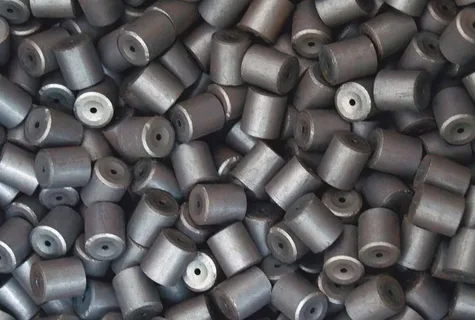 Рисунок 1 - Пример ЯМ – ядерное топливоНа рис. 1 изображены тепловыделяющие элементы, используемые как ядерное топливо и содержащие ядерные материалы в оболочке.Радиоактивные вещества (РВ):не относятся к ядерным материалам;испускают ионизирующее излучение.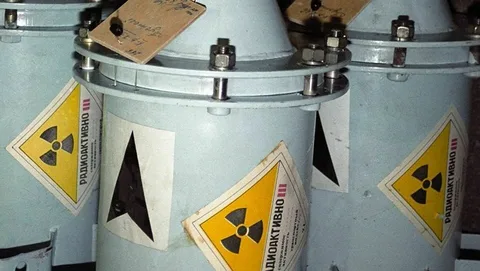 Рисунок 2 - Пример РВРадиоактивные вещества не обладают способностью к делению или к воспроизводству делящихся материалов и при этом испускают ионизирующее излучение. К ним относятся такие радиоактивные изотопы, как стронций-90, цезий 137 и многие другие. На рис. 2 изображен контейнер с радиоактивным веществом. Обязательным признаком РВ является знак радиационной опасности, нанесенный на контейнер.Радиоактивные отходы (РАО):не подлежат дальнейшему использованию;содержание радионуклидов превышает уровни, установленные Правительством РФ.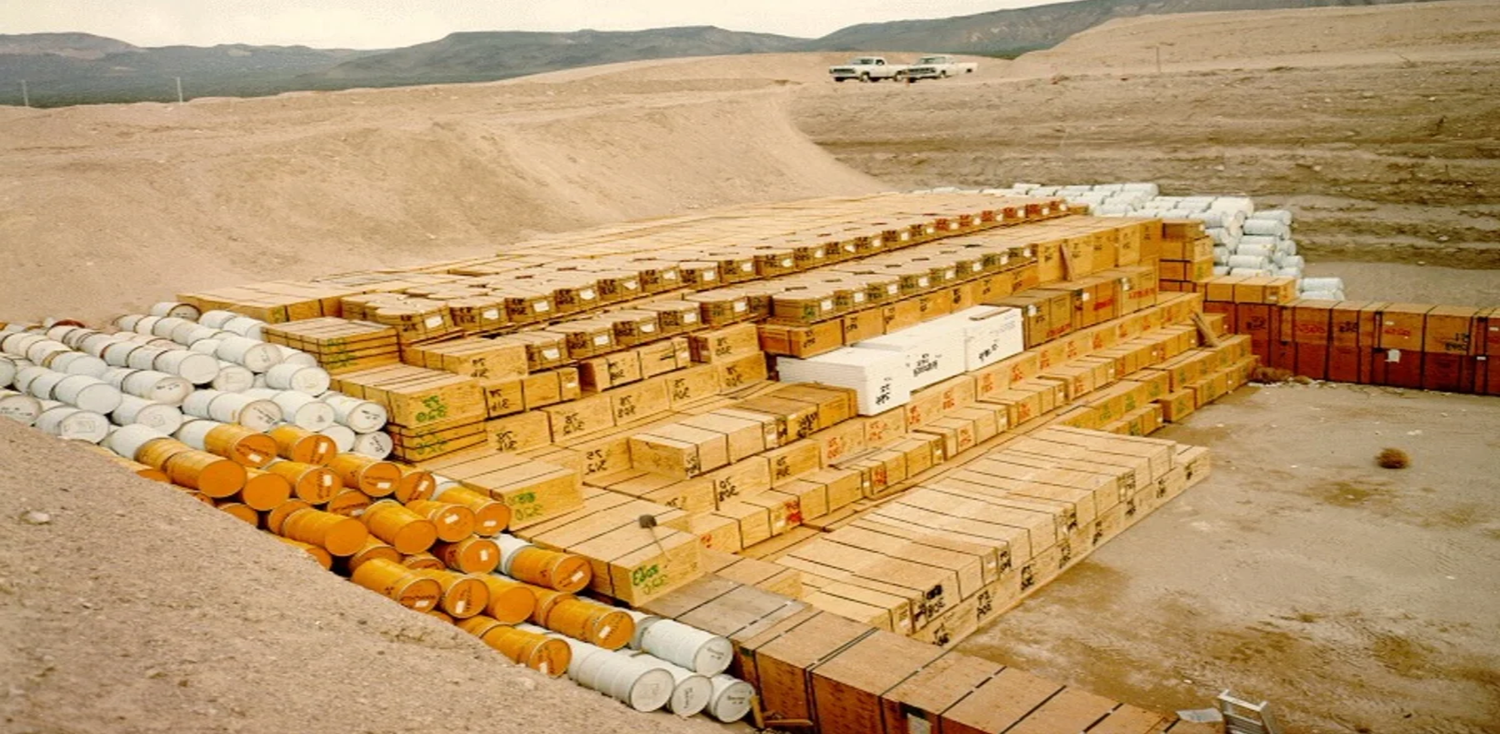 Рисунок 3 - Пример РАОРадиоактивные отходы – еще один объект применения ФЗ «ОИАЭ». Они могут содержать некоторые количества ядерных материалов в отдельных случаях и всегда содержат радионуклиды. Пороговое значение содержания радионуклидов, начиная с которого отходы признаются радиоактивными, устанавливается Правительством Российской Федерации.На рис. 3 изображен пункт хранения радиоактивных отходов, в котором осуществляется их размещение.2. Структура нормативно-правовой базыДля того, чтобы получить представление о том, как организована нормативно-правовая база, посмотрим на рисунок 4. Что же она напоминает?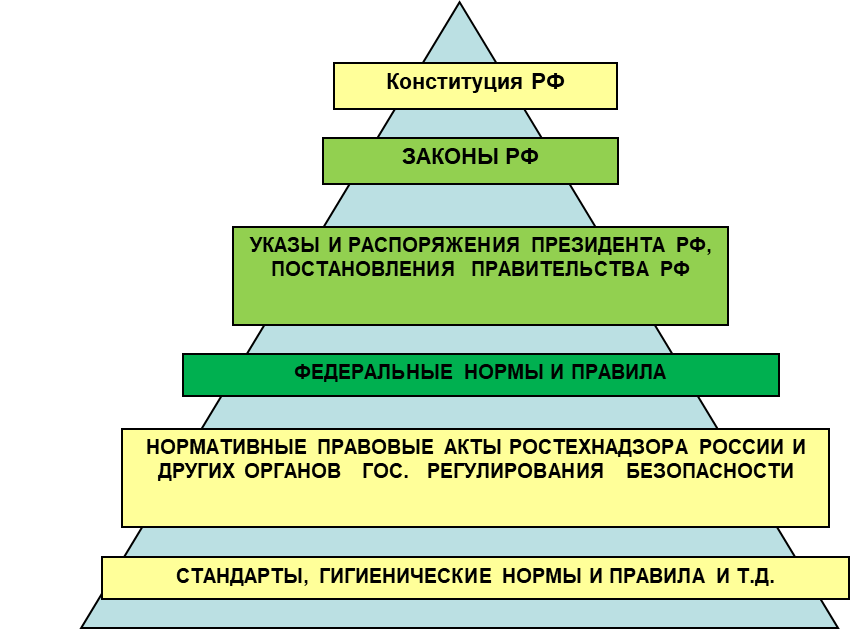 Рисунок 4 - Нормативно-правовая базаДействительно, нормативно-правовая база больше всего похожа на пирамиду, в которой чем выше расположен тот или иной документ, тем приоритетней его требования.Например, если требования Федерального закона (ФЗ) противоречат требованиям Федеральных норм и правил (ФНП), то приоритет – у более высоко расположенного в пирамиде ФЗ. А ФНП могут применяться исключительно в части, не противоречащей требованиям ФЗ.Чаще всего требования разноуровневых документов синхронизированы и непротиворечивы, но в ходе развития нормативно-правовой базы возможны коллизии, которые всегда трактуются в пользу вышестоящего документа. Это важно!3. Развитие системы государственного учета и контроля ЯМ (СГУК ЯМ)Рассмотрим задачи, возложенные на СГУК ЯМ, функции ГК «Росатом» для обеспечения решения поставленных задач, требования к организациям, в которых осуществляется обращение с ЯМ, а также элементы, из которых складывается СГУК ЯМ и актуальное состояние системы в целом.Начнем рассмотрение нормативно-правовой базы с ФЗ «О ГК «Росатом»». В соответствии со статьей 6 Госкорпорация «Росатом» осуществляет в порядке, определяемом Правительством РФ, функции уполномоченного Правительством Российской Федерации органа управления ядерными материалами, находящимися в Федеральной собственности.Статья 7 этого же ФЗ определяет полномочия и функции Госкорпорации «Росатом», в соответствии с которыми Госкорпорация: обеспечивает контроль за обращением с ЯМ в Российской Федерации;ведет государственный регистр ЯМ;проводит проверки (инспекции) ОАО и подведомственных предприятий, связанные с реализацией полномочий по управлению атомной отраслью;осуществляет лицензирование деятельности организаций по использованию ЯМ в оборонных целях.Статья 8 ФЗ «О ГК «Росатом»» наделяет Росатом полномочиями в части принятия НПА, которые:регламентируют порядок государственного учета и контроля ЯМ, учета и контроля ЯМ, являющихся собственностью иностранных государств, иностранных юридических лиц и временно находящихся на территории Российской Федерации;устанавливают формы отчета в области государственного учета и контроля ЯМ, формы государственного регистра ЯМ.Таким образом, Росатом наделен полномочиями устанавливать нормативно-правовые требования в области государственного УиК ЯМ в Российской Федерации.Кроме этого, согласно статье 10 ФЗ Госкорпорация «Росатом» осуществляет государственный учет и контроль ЯМ в порядке, установленном Правительством РФ, а также обеспечивает проведение работ, связанных с функционированием, методическим обеспечением и совершенствованием системы государственного учета и контроля ядерных материалов в этой сфереТо есть вопросы методического обеспечения и совершенствования СГУК ЯМ также отнесены к компетенции Госкорпорации «Росатом».Вернемся теперь к нашей пирамиде НПА. Что следует сразу за федеральными законами? Постановления Правительства и Указы и распоряжения Президента РФ. 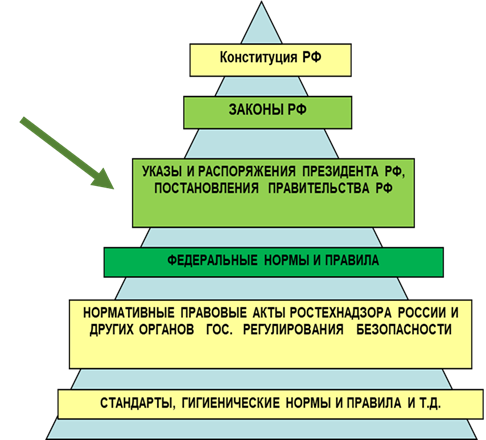 Рисунок 5 - Постановления Правительства РФ в системе НПАПерейдем к рассмотрению Постановлений Правительства РФ, касающихся СГУК ЯМ.Основным Постановлением Правительства по интересующему нас вопросу является ПП РФ от 06.05.2008 № 352 «Об утверждении положения о СГУК ЯМ», которое ввело собственно положение о СГУК ЯМ. В этом положении конкретизированы статьи ФЗ «О ГК Росатом», касающиеся организации СГУК ЯМ в Российской Федерации. Как правило, когда мы спускаемся по нормативно-правовой пирамиде, с каждым последующим уровнем требования становятся менее концептуальными и более детализированными, более нацеленными на практическую деятельность по их реализации.ПП №352 определили задачи СГУК ЯМ. Среди основных задач необходимо выделить:обеспечение контроля за обращением ЯМ;обеспечение сохранности, своевременного выявления и предотвращения потерь, несанкционированного использования и хищений ЯМ;предоставление государственным органам информации о наличии и перемещении ЯМ, включая их перемещение через таможенную границу Российской Федерации;определение наличного количества ЯМ в местах их нахождения;обеспечение необходимых условий для применения гарантий МАГАТЭ, атакже реализации двусторонних договоренностей о контроле за ЯМ.В связи с тем, что понятие «гарантии МАГАТЭ» нечасто встречается в производственной деятельности, дадим дополнительные пояснения.Под гарантиями МАГАТЭ подразумевается комплекс организационных мероприятий, направленных на соблюдение режима нераспространения ядерного оружия.Это система инспекций и проверки мирного использования ядерных материалов в рамках Договора о нераспространении ядерного оружия (ДНЯО), осуществляемая под надзором Международного агентства по атомной энергии.Теперь, когда нам ясны задачи СГУК ЯМ, мы можем перейти к ее компонентам, к ее составным частям. Ведь они направлены именно на решение поставленных задач.Итак, СГУК ЯМ включает в себя:органы управления, обеспечивающие ее функционирование наФедеральном уровне и в организациях, осуществляющих обращение с ЯМ;нормативное правовое обеспечение деятельности по учету и контролю ЯМ;информационно-аналитическое обеспечение функционирования системы, а также обработки и передачи информации о наличии и перемещении ЯМ;системы учета и контроля ЯМ организаций, в которых осуществляется обращение ЯМ;контроль и надзор за состоянием учета и контроля ЯМ.С учетом задач, стоящих перед СГУК ЯМ, система эта призвана обеспечивать:совершенствование системы измерений для получения данных о количестве исоставе ЯМ;профессиональную подготовку и переподготовку персонала в области учета и контроля ЯМ;ограничительный порядок доступа к информации в области государственного учета и контроля ЯМ в целях защиты сведений, отнесенных к государственной тайне или служебной информации ограниченного распространения.Понятно, чтобы что-то учитывать, необходимо уметь это измерять – с требуемой оперативностью и достаточной точностью. Нужен квалифицированный персонал, способный реализовывать функции УиК ЯМ. Не забываем, что информация в сфере УиК ЯМ, как правило, весьма чувствительная, поэтому необходимо обеспечить защиту соответствующих сведений согласно их категории. Все это должно быть обеспечено на государственном уровне в рамках единой СГУК ЯМ.В соответствии с ПП РФ №352 ГУиК ЯМ состоит из: сбора, регистрации и анализа информации о количестве, качественном составе и перемещении ЯМ;сплошного непрерывного документального учета всех хозяйственных и технологических операций с ЯМ на основе результатов измерений характеристик ЯМ;проверки достоверности информации и ее соответствия фактическому нахождению ЯМ в местах их нахождения.То есть должно быть обеспечено наличие на любой момент времени достоверной информации о ЯМ – где, какие и сколько находятся.ПП РФ №352 возлагает на ГК «Росатом» ключевые функции по ГУиК ЯМ. В соответствии с ними Росатом:проводит государственную политику в области государственного учета и контроля ядерных материалов;осуществляет государственный учет и контроль ядерных материалов, находящихся на территории РФ, независимо от формы собственности на эти материалы;осуществляет методическое руководство и координацию деятельности Федеральных органов исполнительной власти, осуществляющих управление использованием атомной энергии, в области государственного учета и контроля ядерных материалов;ведет государственный регистр ядерных материалов, находящихся в Федеральной собственности;формирует перечень ядерных материалов, находящихся в собственности юридических лиц РФ, а также принадлежащих иностранным государствам и иностранным юридическим лицам, временно находящихся на территории РФ;ведет регистрацию зон баланса материалов и зон отчетности;предоставляет по запросам органов государственной власти, органов государственного управления использованием атомной энергии, органов государственного регулирования безопасности при использовании атомной энергии информацию о наличном количестве и перемещении ядерных материалов, необходимую для выполнения ими своих полномочий;обеспечивает создание, развитие и функционирование Федеральной автоматизированной информационной системы учета и контроля ядерных материалов, создает информационно-аналитические организации и (или) центры сбора и обработки информации;разрабатывает и утверждает формы отчетных документов в областигосударственного учета и контроля ядерных материалов, порядок и периодичность их представления; разрабатывает и утверждает форму государственного регистра ядерных материалов и форму перечня ядерных материалов, находящихся в собственности юридических лиц;разрабатывает федеральные нормы и правила ведения государственного учета и контроля ядерных материалов;создает центры по подготовке и переподготовке специалистов в области учета и контроля ядерных материалов в порядке, установленном законодательством Российской Федерации, обеспечивает их функционирование;осуществляет контроль за состоянием и функционированием системы государственного учета и контроля ядерных материалов независимо от формы собственности на ядерные материалы;осуществляет контроль за обращением с ядерными материалами;обеспечивает совместно с Федеральным агентством по техническому регулированию и метрологии проведение сертификации средств и аттестации методик для выполнения измерений характеристик ядерных материалов.Что касается функций организаций, которые работают с ЯМ, то к ним относятся:ведение учета и контроля ЯМ, проведение физических инвентаризаций ЯМ в ЗБМ;представление отчётов о количестве и перемещении ЯМ в соответствии с установленным порядком;оснащение систем учета и контроля ЯМ методиками, техническими и программно-техническими средствами, обеспечивающими выполнение требований учета и контроля ЯМ;подбор, подготовка и повышение квалификации персонала, осуществляющего учет и контроля ЯМ;обеспечение сохранности ЯМ.Учет и контроль ЯМ в организации необходимо проводить по зонам баланса материалов (ЗБМ). ЗБМ устанавливаются по согласованию с Госкорпорацией "Росатом".Учет и контроль ЯМ в ЗБМ проводятся МОЛ или должностным лицом, ответственным за учет ЯМ. Порядок должен быть определен инструкцией или положениями об учете и контроле ЯМ организации.Предлагаю более подробно остановиться на одном из ключевых понятий УиК ЯМ – физической инвентаризации.Во время физической инвентаризации (ФИ) ЯМ определяются фактически наличное количество, качественный состав и состояние ЯМ, находящихся в ЗБМ.Порядок организации и проведения ФИ ЯМ, периодичность ее проведения и объем устанавливаются организацией.По результатам ФИ ЯМ в каждой ЗБМ подводится баланс ЯМ и составляется материально-балансовый отчет.Для обеспечения представления в Госкорпорацию "Росатом" отчетов организация формирует зоны отчетности.Организации сообщают о выявленных аномалиях в учете и контроле ЯМ в соответствующие органы исполнительной власти.Более подробно вопросы УиК ЯМ изложены в Федеральных нормах и правилах.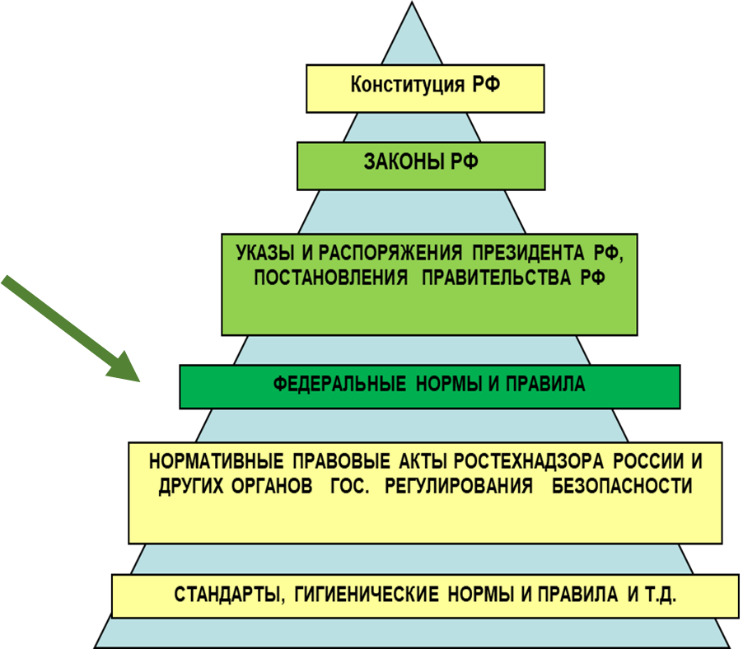 Статус этих документов определен ФЗ «ОИАЭ», в соответствии с ним ФНП обязательны для всех и действуют на всей территории РФ.Основные ФНП в части УиК ЯМ – НП-030-19 «Основные правила УиК ЯМ». Кроме этого, вопросам перевода ЯМ в РВ или РАО посвящены Правила НП-072-13. Эти документы рассматриваются в рамках отдельного курса.В состав СГУК ЯМ входит система сбора и анализа информации. Давайте посмотрим, что она включает и как работает:Обобщение информации в системе государственного учёта и контроля ядерных материалов осуществляют три информационных центра: ИАЦ ФИС (для ядерных материалов мирного назначения), ФГУП СКЦ Росатома; АИС ЯМ ОН (для ядерных материалов оборонного назначения), ФГУП«Атомбезопасность»; ИАЦ ТОН (для трития оборонного назначения), ФГУП «ПО «Маяк».Ежегодно выпускаются:Государственный регистр ядерных материалов, находящихся в Федеральной собственности (мирного назначения);Перечень ядерных материалов, находящихся в собственности юридических лиц Российской Федерации, а также принадлежащих иностранным государствам и иностранным юридическим лицам, временно находящихся на территории Российской Федерации;Регистр ядерных материалов оборонного назначения;Регистр трития оборонного назначения.Ежегодно выпускаются отчеты:«Справка о состоянии и функционировании СГУК ЯМ в Российской Федерации» (ФГУП «СКЦ Росатома»);«Мониторинг состояния аппаратурного, методического и метрологического обеспечения СГУК ЯМ» (ФГУП ВНИИА);«Справка о состоянии обращения ЯМ в Российской Федерации» (ФГУП «СКЦ Росатома»); Таким образом обеспечивается сбор, анализ и хранение всей необходимой для УиК ЯМ информации.СГУК ЯМ в числах.В организациях Госкорпорации "Росатом":более 2700 единиц оборудования, используемого для целей учёта и контроля ядерных материалов;282 методик измерений, из которых:      - 54 имеют государственный уровень аттестации;      - 99 – отраслевой уровень;      - 129 – уровень аттестации предприятия.более 1400 единиц государственных стандартных образцов, около 160 отраслевых стандартных образцов, более 100 стандартных образцов предприятий. Пристальное внимание уделяется вопросам подготовки квалифицированного персонала в области УиК ЯМ. В г. Обнинск организован учебно-методический центр (УМЦУК). Программа обучения УМЦУК включает 41 курс, объединенных в семь учебных циклов: базовые курсы;  контроль доступа; неразрушающий контроль; статистические методы; программное обеспечение;инспекции;специализированные курсы. Объем повышения  квалификации в УМЦУК составляет 500 – 600 человеко-курсов в год.Можно уверенно утверждать, что в Российской Федерации создана и успешно функционирует система, соответствующая современным требованиям, в том числе международным:сформирована законодательная база и система нормативно-правовых документов;функционирует система информационно-аналитических центров;предприятия, осуществляющие обращение ЯМ, в целом обеспечены аппаратурой, методиками и метрологической поддержкой; действует система обучения, переподготовки и повышения квалификации кадров.Система ГУиК ЯМ сформирована, совершенствуется и обеспечивает решение поставленных задач.Курс:           Обеспечение ядерной и радиационной безопасности на объектах ядерного топливного циклаМодуль 4, урок 1:    Основные требования к учету и контролю ядерных материалов, радиоактивных веществ, радиоактивных отходов (Организация государственного учета и контроля ЯМ. Нормативно-правовые требования)АвторГрязнов Роман Васильевич, начальник технологической службы ОДЭКГрязнов Роман Васильевич, начальник технологической службы ОДЭКРецензентыДлительность(рекомендуемая)Длительность(рекомендуемая)4 часаГлавная цельГлавная цельПо окончании изучения темы обучаемый будет способен описать структуру и иерархию нормативно-правовых документов в области учета и контроля ядерных материалов, знать и понимать требования законодательства к организации учета и контроля ядерных материаловПромежуточные целиПромежуточные целиОписать структуру нормативно-правовой базы.Описать требования основных Федеральных законов к учету и контроля ядерных материалов. Показать функции Госкорпорации «Росатом» и организаций в части учета и контроля ядерных материалов.